Эффективные способы поиска работы    Не имея сведений из различных источников, вам будет очень сложно искать подходящую работу. Данный раздел подскажет вам, какие источники информации можно использовать и как с ними правильно работать.Поиск через знакомых и родственников. В последнее время весьма распространенный способ. Очень важно снабдить тех, кто в принципе согласился помогать, своим резюме. Имея его, ваш знакомый будет располагать конкретной информацией для продвижения вашей кандидатуры к потенциальному работодателю. Опыт показывает, что своих «агентов по трудоустройству» нужно «подталкивать». Иначе у них всегда найдутся более важные дела, чем помогать вам.Поиск работы через объявления о вакансиях в периодических изданиях. Если вам очень нужно найти новую работу, покупайте такие издания, внимательно выбирайте все более или менее подходящие вакансии и высылайте свои резюме.     Увеличить шансы на успех вам помогут следующие принципы:сосредоточьте внимание на тех изданиях, в которых вероятнее всего могут встретиться интересующие вас вакансии;установите систему приоритетов, на какие объявления откликаться, а на какие нет;выработайте свою стандартную схему обращений по объявлениям.Публикация своего мини-резюме в газете. Если вы сомневаетесь в том, что такой способ работает, позвоните тем, кто уже опубликовал свое мини-резюме неделю-две назад, и поинтересуйтесь результатами. Если у человека разумные притязания, то отклики почти всегда есть.Поиск через сеть Internet. В сети есть ряд популярных сайтов, публикующих вакансии и мини-резюме. Все больше специалистов находят себе работу через Internet. Этот способ подходит для «белых воротничков» самых разных должностных уровней и специальностей.    Если вы не знаете, какие специализированные сайты существуют для вашей профессии, попробуйте найти их на: http://job.bmstu.ru; http://www.job.osu.ru; www.wm.izrukvruki.ru, или же через общеизвестные поисковые системы как:www.rambler.ru; www.yandex.ru, www.diplom4rabota.ru.www.superjob.ru  вводя ключевые слова типа «Работа для поваров».Если вы хотите найти работу в Республике Коми, То  Вы можете набрать «Служба занятости населения Республики Коми», и нажать на  «Ищу работу», 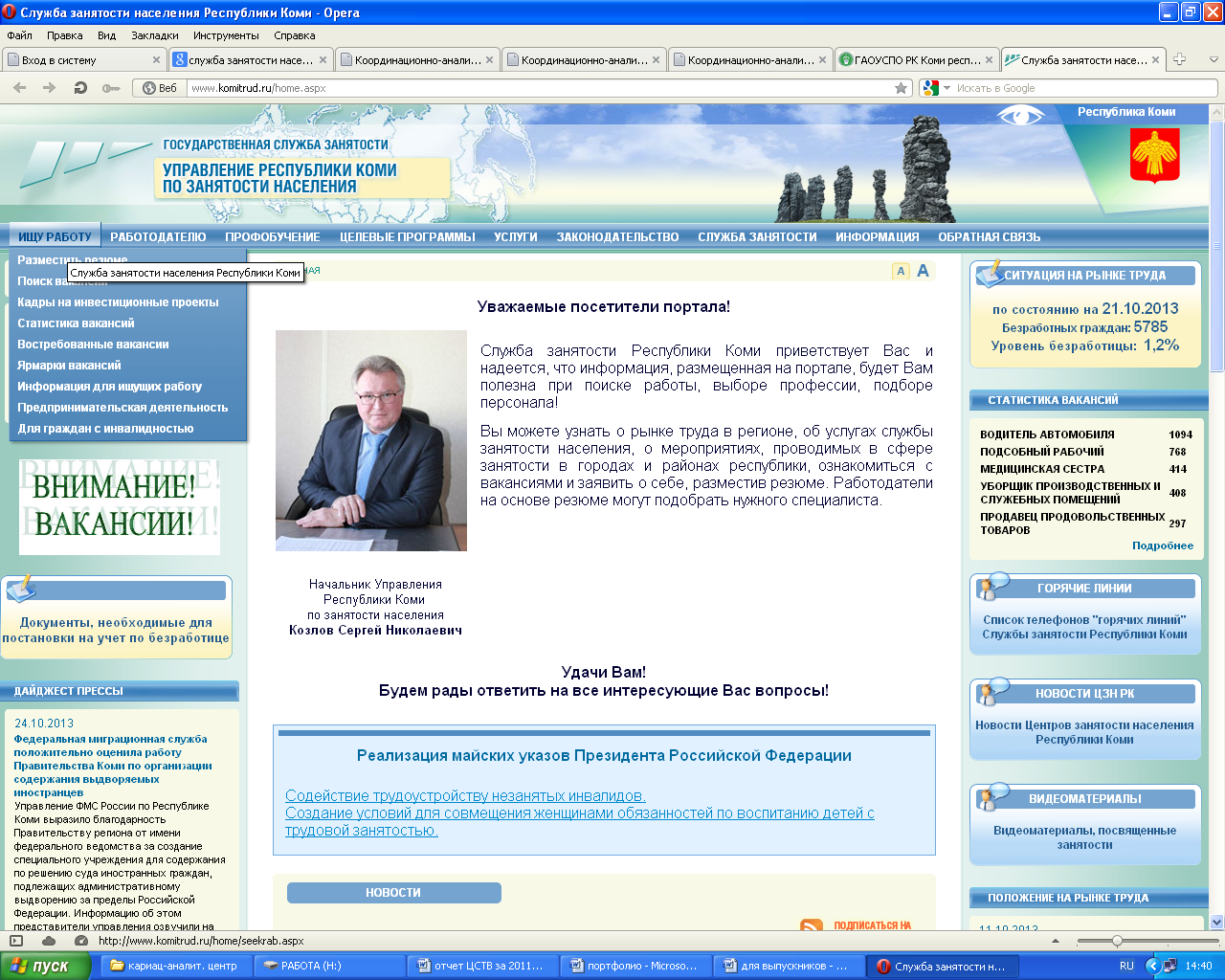 затем           «Поиск вакансий»                   «Профессия »,                   «Район, город»                   «Искать».                                                  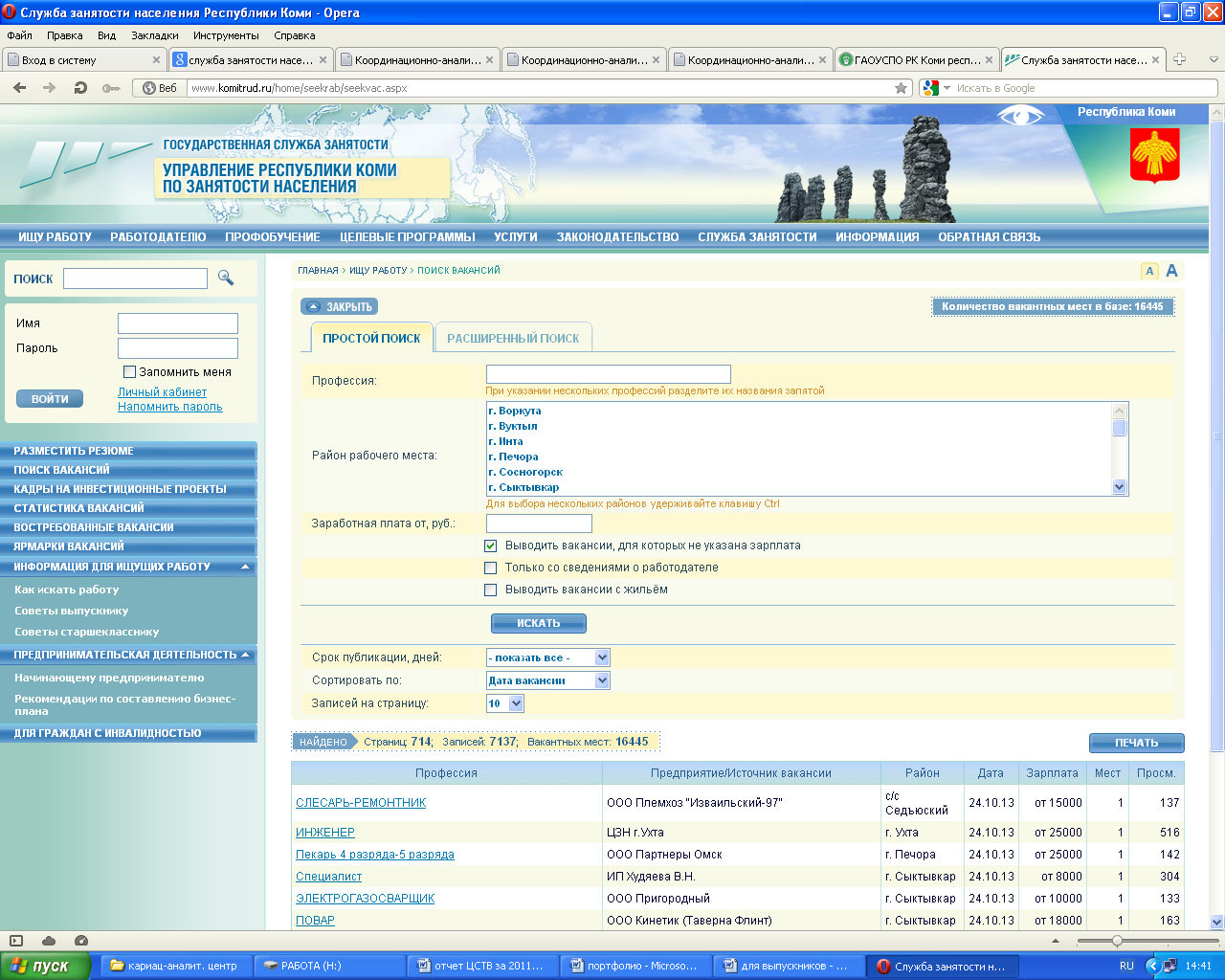 Прямое инициативное обращение к потенциальному работодателю. Вы не встречали объявления такой компании о подходящей для вас вакансии, но предполагаете, что она там может быть. При использовании этого способа нужно рассылать особенно много резюме, лучше с сопроводительными письмами. Здесь счет рассылаемых резюме идет на сотни.    Поиск через агентства по трудоустройству (такие агентства берут за свои услуги плату с граждан). Если вы все-таки решили обратиться в такое агентство, то, прежде всего, подумайте, какие из них могут представлять для вас интерес - те, что предлагают широкий спектр должностей в ряде отраслей или же специализирующиеся в какой-либо определенной отрасли.Поиск через государственные центры занятости и проводимые или ярмарки вакансий. Вакансий здесь всегда очень много. Но в большинстве это либо рабочие вакансии, либо вакансии специалистов с не слишком привлекательной оплатой труда. Но для начинающего специалиста это может стать стартовой площадкой, позволяющей сформировать весомый профессиональный портфель.Посещение дней карьеры или других аналогичных мероприятий, проводимых время от времени либо крупными компаниями, либо специализированными организациями. Информация о подобных мероприятиях обычно публикуется в тех же газетах, что и вакансии, а также размещается на специальных стендах, подведомственных структурам, курирующим вопросы трудоустройства.Способы поиска работы для студентов-выпускников без опыта те же, что и для любого другого соискателя работы. Но приоритеты другие. Стартовая работа по специальности для студента-выпускника часто может оказаться работой с более чем скромной зарплатой.      Главное - начать и внедриться в работу. А, если будете хорошо работать, такие возможности появятся в компании или на стороне.    Советуем вам не избегать временной работы, так как она представляет собой прекрасную платформу для поиска постоянной работы по следующим причинам.Ослабление финансовых трудностей дают вам возможность более разборчиво относиться к вариантам трудоустройства и выбрать более приемлемые предложения.Если у вас нет четкого представления о том, какая именно работа вам нужна, то лучше всего будет попробовать тот или иной вид деятельности на временных работах. Это поможет вам лучше разобраться, подходит или не подходит данная работа.Временная работа может дать доступ в компании, к которым подступиться в обычных условиях почти невозможно.Временная работа способствует повышению уровня вашей квалификации, что увеличивает вашу конкурентоспособность на рынке труда.Временная работа - самый простой и лучший способ расширить сеть контактов, что может быть только на пользу ищущему свое место в жизни.Временная работа - лучшее средство для поддержания морального духа во время поисков работы.